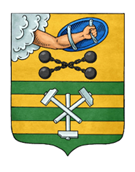 ПЕТРОЗАВОДСКИЙ ГОРОДСКОЙ СОВЕТ22 сессия 29 созываРЕШЕНИЕот 24 ноября 2023 г. № 29/22-335О награждении Почетной грамотой Петрозаводского городского Совета Тимичева А.В.В соответствии с пунктом 7 Положения о Почетной грамоте Петрозаводского городского Совета», утвержденного Решением Петрозаводского городского Совета от 16.12.2022 № 29/14-200, на основании ходатайства Председателя Петрозаводского городского Совета Петрозаводский городской СоветРЕШИЛ:Наградить Почетной грамотой Петрозаводского городского Совета Тимичева Анатолия Васильевича, учителя математики муниципального бюджетного общеобразовательного учреждения Петрозаводского городского округа «Университетский лицей», за многолетний добросовестный труд, высокий профессионализм, успешное руководство исследовательской и проектной деятельностью школьников, распространение передового педагогического опыта, а также за большой личный вклад в развитие системы образования Петрозаводского городского округа.ПредседательПетрозаводского городского Совета                                             Н.И. Дрейзис